6. ATuesday, 7th April 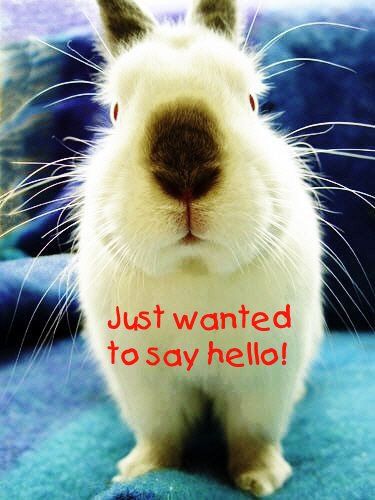 Dear students, Easter is almost here. Today you will learn about one traditional British and American Easter activity … Watch the clip and try to guess what it is! https://www.youtube.com/watch?v=LYF1mLn5uLMDragi učenci, bliža se velika noč.Danes boste spoznali tipično aktivnost, ki jo Britanci in Američani izvedejo v času velike noči. Poglej si posnetek in skušaj ugotoviti, katera je ta aktivnost – kaj počnejo? Wednesday, 8th April – Tuesday, 14th AprilYesterday you watched a video of Peppa Pig. I hope you enjoyed it.Today you will start creating your own Easter flashcards, which you can later use as a game to play with your family members (further instructions will follow). You have time until next Tuesday to finish this task.Včeraj si si pogledal kratek video o pujsi Pepi. Upam, da ti je bil všeč.Danes boš začel izdelovati svoje kartice za učenje besedišča, ki se navezuje na veliko noč. Kartice lahko kasneje uporabiš tudi za igranje s svojimi družinskimi člani (razložim malo kasneje). Za to nalogo imaš čas do naslednjega torka, tako da ti ni potrebno hiteti. NavodilaNajprej si oglej spodnje kartice. Nekako tako naj bi na koncu izgledale tudi tvoje, samo da jih bo več. Tiste poševne črte na vsaki kartici pomenijo, da boš kartico tam prerezal. Zdaj pa zavihaj rokave in lotiva se dela!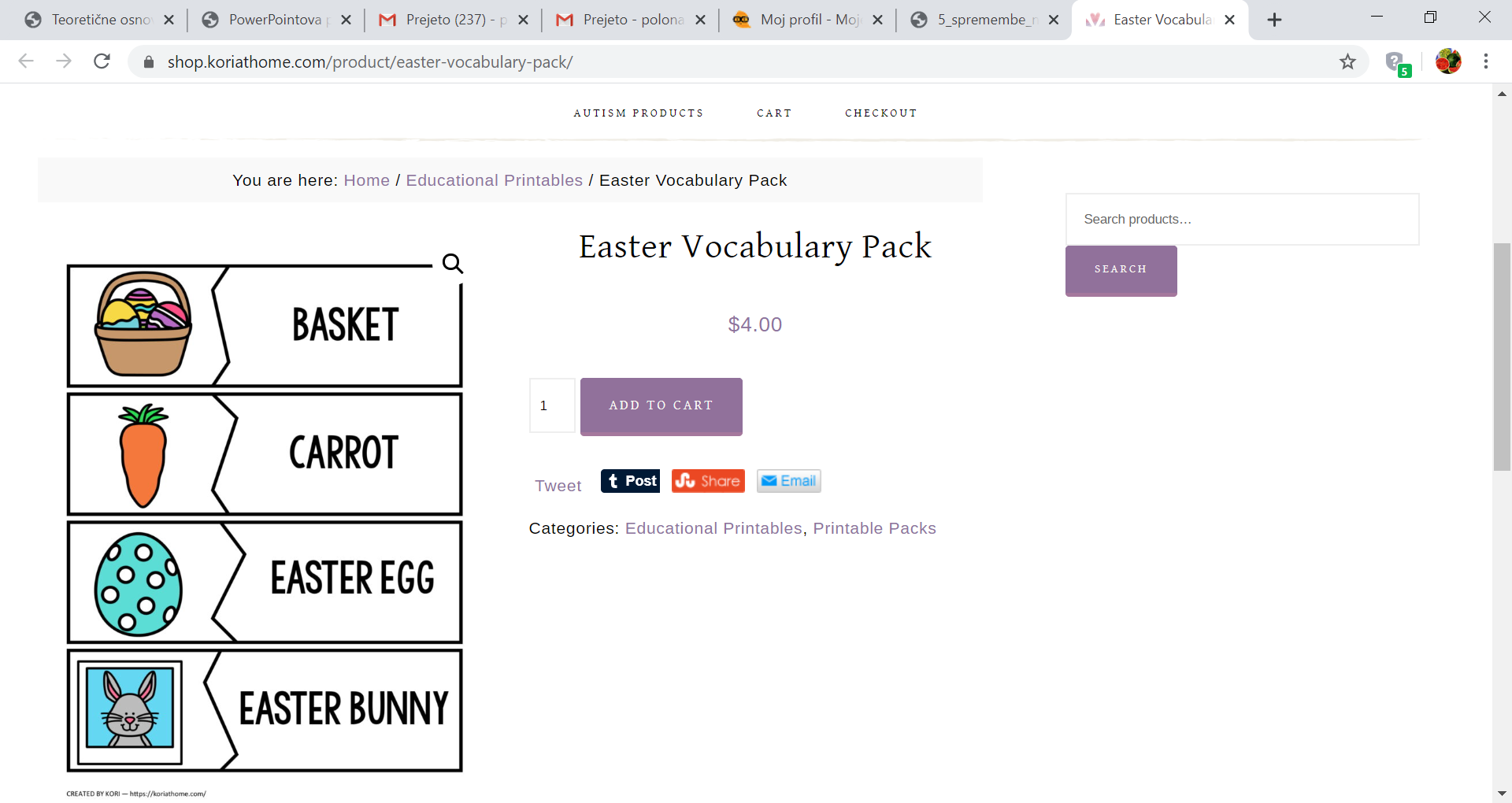 Iz spodnje slike si izberi 15 besed in jih nekam zapiši (slika je na naslednji strani).It tršega papirja, kartona ali pa navadnega papirja izreži 15 pravokotnikov za kartice (glej zgornjo sliko).Na kartice na levo stran nariši in pobarvaj sliko, ki predstavlja besedo, ki jo napišeš na desno stran kartice. Med sliko in besedo naj bo dovolj prostora, da boš kartico lahko razrezal.Kartice razreži na dva dela. Sedaj si pripravljen za igro. Preberi, na kakšne načine lahko uporabiš kartice:Dele kartic pomešaš in izzoveš družinskega člana, da slike pravilno poveže z besedami.Kartice obrneš tako, da gleda navzgor prazna stran (besede in slike so obrnjene navzdol). Vsak, ki je na vrsti, vzame eno kartico in mora z besedo/slikico na kartici tvoriti stavek v angleščini.Slikice loči od besed. Svojemu soigralcu pokaži slikico, on pa ti mora povedati pravilno besedo.Ko boš kartice dokončal, jih poslikaj in mi sliko končnega izdelka pošlji na polona.zavrsnik@os-franaerjavca.siČe boste z družino odigrali kakšno igro, ki sem jo predlagala, mi lahko pošlješ tudi sliko tega. 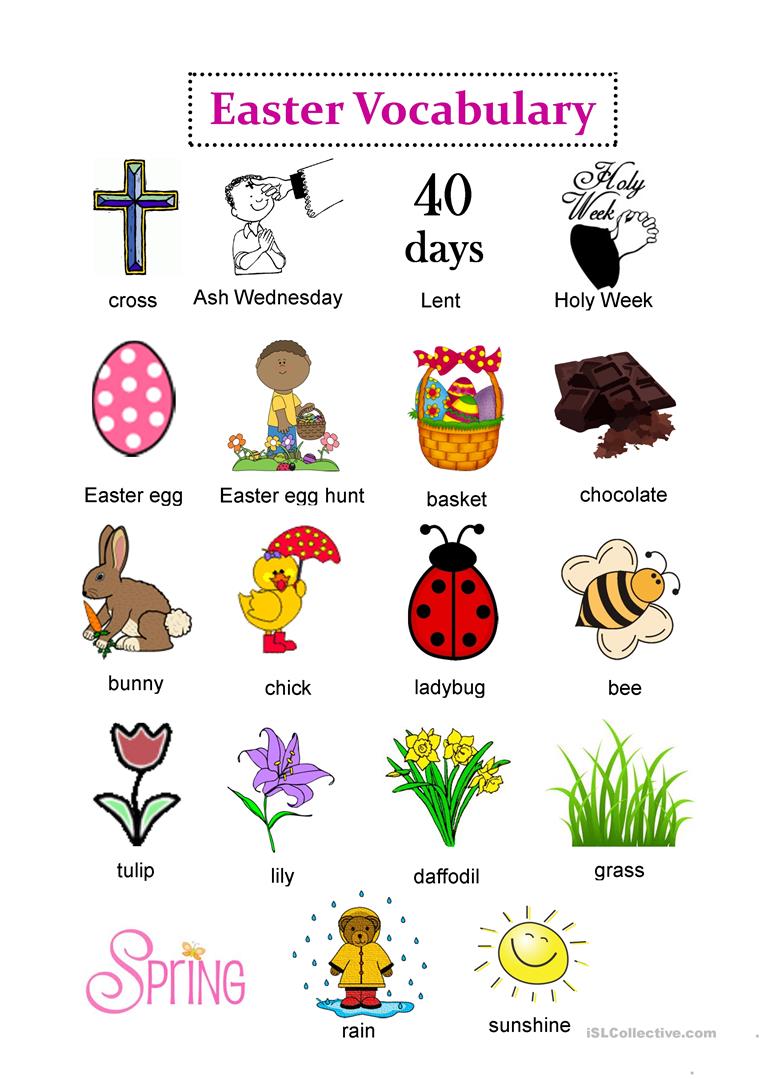 